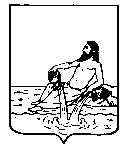 ВЕЛИКОУСТЮГСКАЯ ДУМАВЕЛИКОУСТЮГСКОГО МУНИЦИПАЛЬНОГО РАЙОНАР Е Ш Е Н И Е   от         12.11.2021           №   50                  ___________________________________________________________________________                   ______________________г. Великий УстюгРуководствуясь статьей 25 Устава Великоустюгского муниципального района,Великоустюгская Дума РЕШИЛА:1. Внести в решение Великоустюгской Думы от 05.10.2017 № 1 «О вступлении в должность депутатов Великоустюгской Думы седьмого созыва» (далее – решение) следующие изменения:1.1. Подпункт 1.29. пункта 1 решения признать утратившим силу.1.2. В подпункте 1.31. пункта 1 решения слова «Пенских Анну Евгеньевну» заменить словами «Верещагина Владимира Сергеевича». 2. Настоящее решение вступает в силу со дня принятия и подлежит официальному опубликованию.Глава Великоустюгскогомуниципального района                                                               А.В. Кузьмин                                                                                              О    внесении    изменений  в  решение Великоустюгской Думы от 05.10.2017 № 1         «О    вступлении  в должность депутатов    Великоустюгской   Думы седьмого созыва»